          Heimat- u. Kulturkreis Vohburg e.V.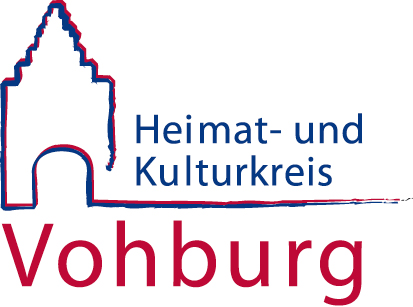  1. Vorsitzender Erwin Kirschner, Hartackerstr. 20, 85088 Vohburg                          BEITRITTSERKLÄRUNG Der Unterzeichnende 	Name................................................	Vorname...........................................................Straße 		Ort ...................................Telefon …............................Geburtsdatum....................................email..................................................................................erklärt hiermit seinen Beitritt zum "Heimat- und Kulturkreis Vohburg e. V." Der von der Generalversammlung jeweils festgesetzte Jahresbeitragkann bis auf Widerruf von folgendem Konto: BIC:........................................	 IBAN:...............................................................................abgebucht werden. 	Vohburg, den ..............................................Unterschrift .............................................DatenschutzerklärungInformationen zum DatenschutzWir möchten Sie darüber informieren, dass die von Ihnen in Ihrer Beitrittserklärung angegebenen Daten über Ihre persönlichen und sachlichen Verhältnisse (sogenannte personenbezogene Daten) auf Datenverarbeitungs-Systeme des Vereins, dem Sie beitreten gespeichert und für Verwaltungszwecke verarbeitet und genutzt werden. Verantwortliche Stelle im Sinne des § 3 (7) BDSG bzw. Art. 4 lit. 7. DSGVO ist dabei der Verein, dem Sie beitreten. Eine Übermittlung, auch von Teilen dieser Daten findet nicht statt. Wir sichern Ihnen zu, Ihre personenbezogenen Daten vertraulich zu behandeln und nicht an Stellen außerhalb des Vereins weiterzugeben. Sie können jederzeit schriftlich Auskunft über die bezüglich Ihrer Person gespeicherten Daten erhalten und Korrektur verlangen, soweit die gespeicherten Daten unrichtig sind. Sollten die gespeicherten Daten für die Abwicklung der Geschäftsprozesse nicht erforderlich sein, so können Sie auch eine Sperrung, gegebenenfalls auch eine Löschung Ihrer personenbezogenen Daten verlangen.Nach einer Beendigung der Mitgliedschaft werden Ihre personenbezogenen Daten gelöscht, soweit sie nicht, entsprechend der steuerrechtlichen Vorgaben, aufbewahrt werden müssen. Eine Nutzung Ihrer personenbezogenen Daten für Werbezwecke findet nicht statt.Ich habe die obenstehenden Informationen zum Datenschutz zur Kenntnis genommen und akzeptiert.Ort:				Datum:			Unterschrift:2. Einwilligung2.1 Nutzung der E-Mail-Adresse Ich willige ein, dass der Verein meine E-Mail-Adresse zum Zwecke zur allgemeinen Kommunikation nutzt. Eine Übermittlung der E-Mail-Adresse an Dritte ist dabei ausgeschlossen.Ort:				Datum:			Unterschrift:2.2 Nutzung der TelefonnummerIch willige ein, dass der Verein soweit erhoben, meine Telefonnummern zum Zwecke der Kommunikation nutzen. Eine Übermittlung der Telefonnummern an Dritte ist dabei ausgeschlossen.Ort: 				Datum:			Unterschrift: